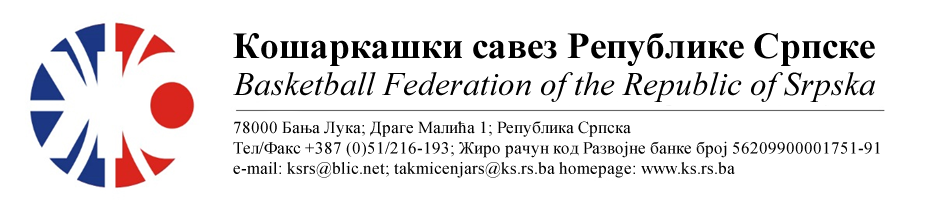 АДМИРАЛ БЕТ ПРВА ЖЕНСКА ЛИГА РЕПУБЛИКЕ СРПСКЕ
СЕЗОНА 2022/2023 КОЛО	11			НАПОМЕНА: Службена лица су обавезна одмах, а најкасније у року 24 часа потврдити делегирање.Делегати образац бр.3 достављају до 15:00 следећег дана након одигране утакмице на е-маил: komesar@ks.rs.ba .Трошкове превоза службених лица обрачунавати по цијени горива 0.56 КМ.38.KK WBS BASKETBALL ОКК ИГМАН-ИСТ.ИЛИЏА МјестоДворанаТерминДелегат: Тркуља ЈадранкаДелегат: Тркуља Јадранка1. Рађевић Драгослав2. Симић Виолета3. Шобот ДејанТеслићСД Радолинка18.02.202315:1539.КК ЛИДЕР КК БУДУЋНОСТ БНМјестоДворанаТерминДелегат: Скакић ДанијелДелегат: Скакић Данијел1. Срдић Милош2. Ињац Саша3. Ђукић МиљанаГрадишкаСД Арена23.02.202316:3040.КК КОСТАЈНИЦАЖКК СЛОБОДАМјестоДворанаТерминДелегат: Ђурашиновић АлександарДелегат: Ђурашиновић Александар1. Косић Бојан2. Вранац Самојко3. Дојчиновић ИгорНови ГрадСД18.02.202317:00Бијељина, 12.02.2023.КОМЕСАР ТАКМИЧЕЊАМиодраг Ивановић ср.